Link de la página de la Clínica informando a la población de nuestros canales de información y como acceder a la información.https://www.clinicaversalles.com.co/trabaja-con-nosotros/Pantallazos de la Información registrada en la página Web acerca de nuestros canales de información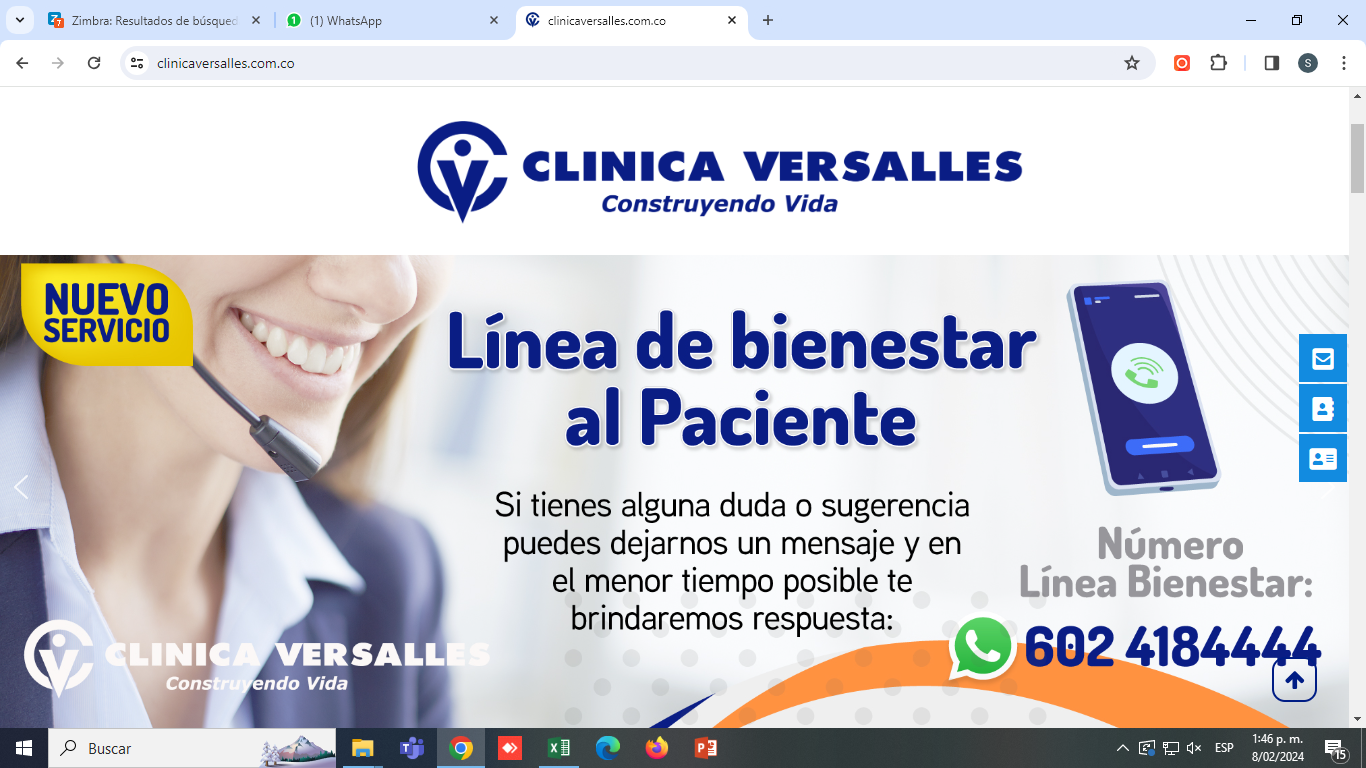 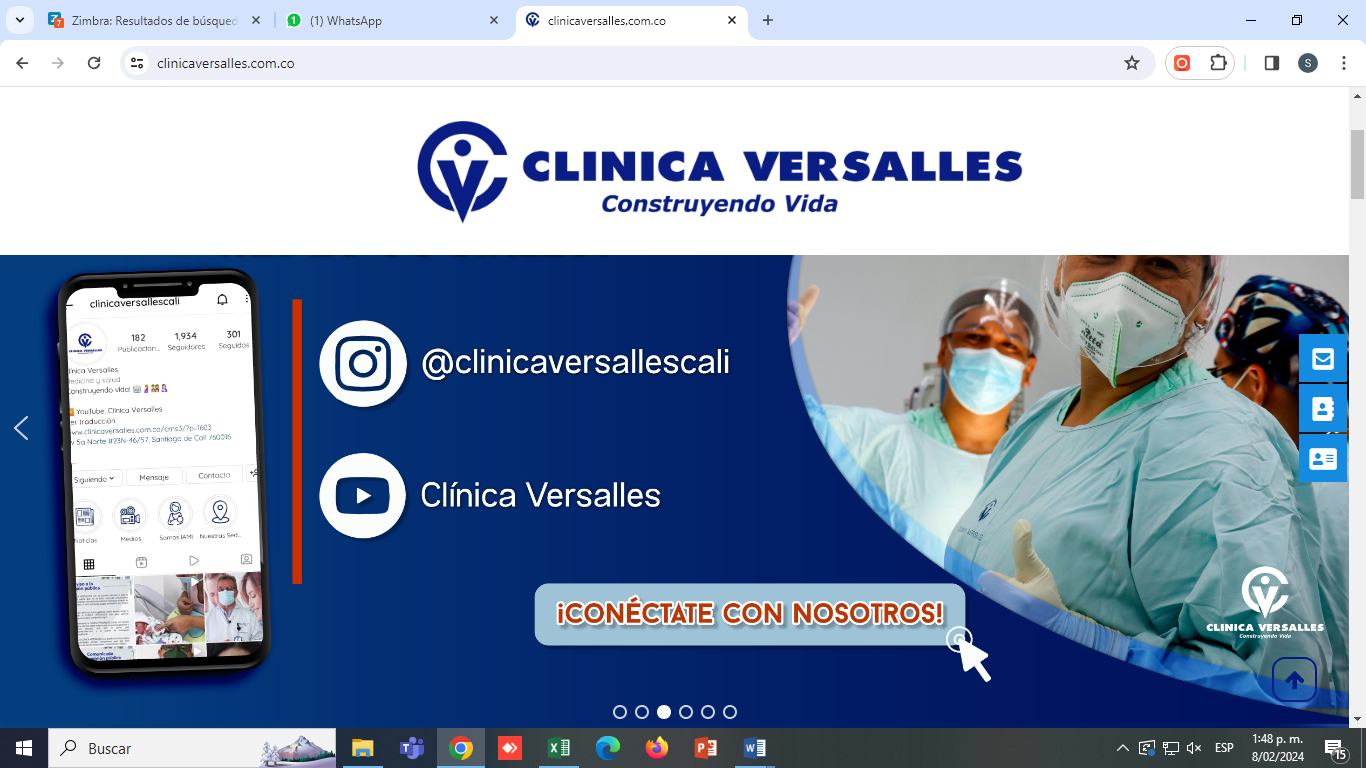 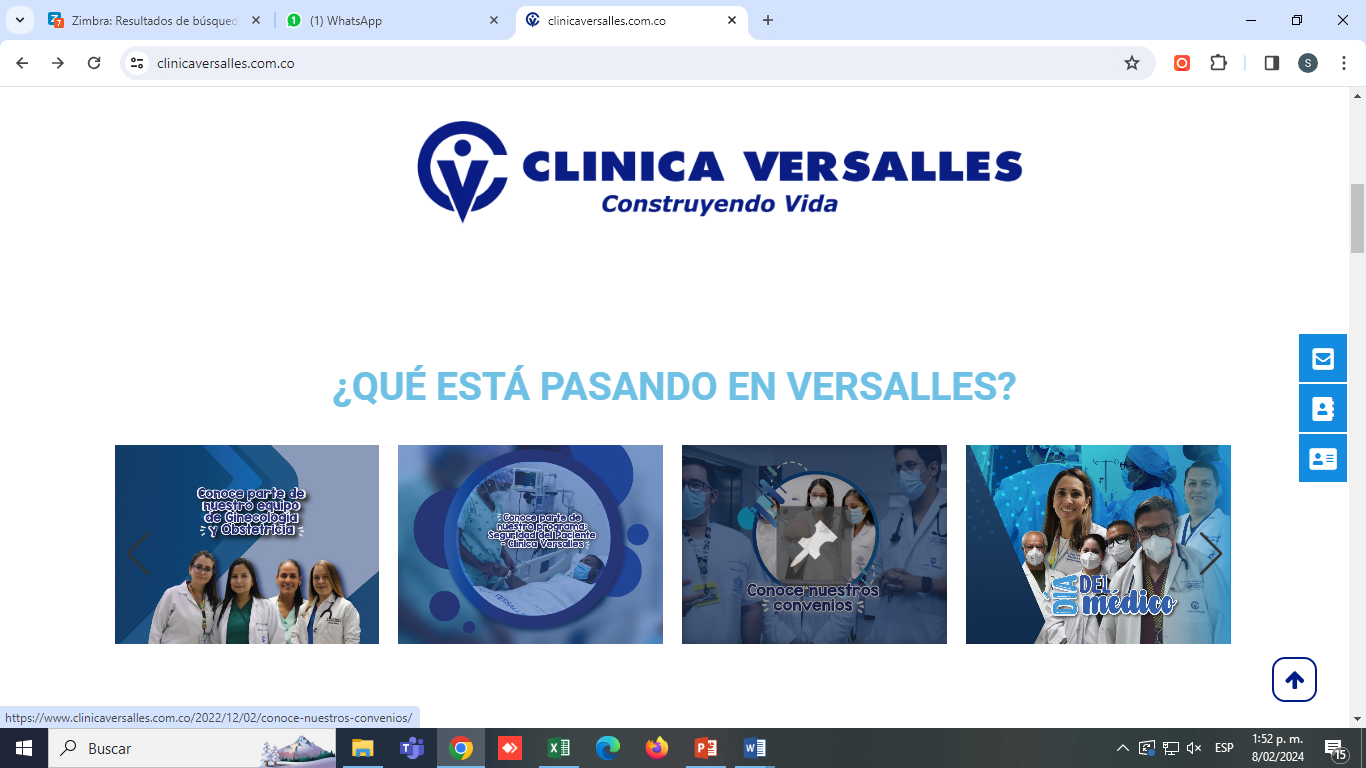 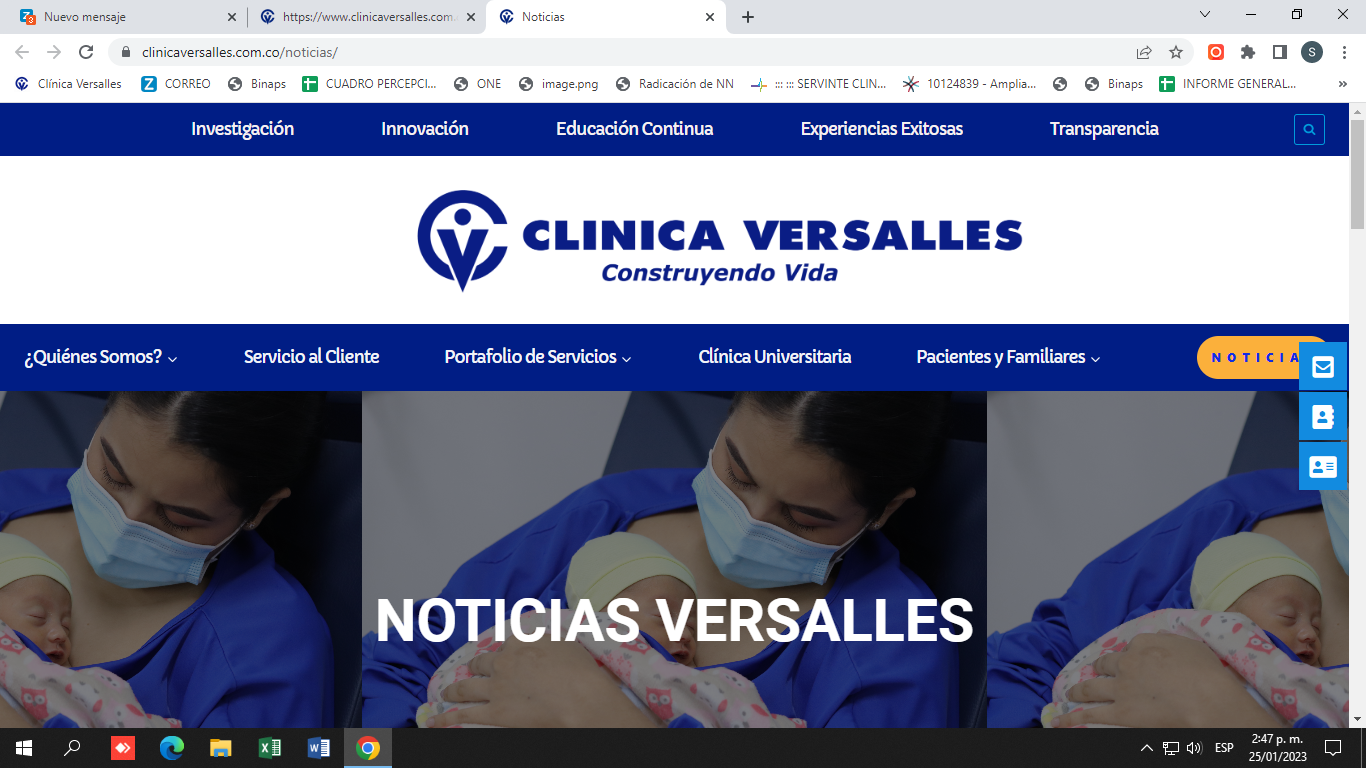 